Year 4 Home Learning Timetable - w/c Monday 30th November 2020Year 4 Home Learning Timetable - w/c Monday 30th November 2020Year 4 Home Learning Timetable - w/c Monday 30th November 2020Year 4 Home Learning Timetable - w/c Monday 30th November 2020Year 4 Home Learning Timetable - w/c Monday 30th November 2020Year 4 Home Learning Timetable - w/c Monday 30th November 2020Year 4 Home Learning Timetable - w/c Monday 30th November 2020Year 4 Home Learning Timetable - w/c Monday 30th November 2020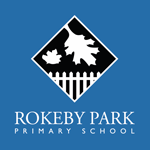 Guided ReadingGuided ReadingWriting (including Grammar and Punctuation)Spelling and HandwritingTTRSMathsWhole Class ReadingPEScience and 
Foundation SubjectsMondayRumble with the RomansLooking questionsRumble with the RomansLooking questionsLO: I can identify the features of a newspaper reportFeatures of a newspaper reportL.O: I can investigate silent letters.Video15 minutesL.O: I can add and subtract near doubles.VideoWorksheetBoudica’s Army by Hilary McKay 15 mins Just Dance Music L.O I recognise time signatures.Time SignaturesWhat are time signatures?TuesdayA kids life in Ancient RomeThinking questionsA kids life in Ancient RomeThinking questionsLO: I can investigate compound nounsCompound nounsJoined letter connections for ro and ra15 minutesL.O: I can use the bar model to solve problems.VideoWorksheetBoudica’s Army by Hilary McKay15 minsGo Noodle Science:L.O I understand what amplitude means.AmplitudeHow can we protect ourselves from loud sounds?WednesdayA kids life in Ancient RomeClarification questionsA kids life in Ancient RomeClarification questionsLO: I can use the correct punctuation for speech sentencesSpeech puncutationL.O: I can apply knowledge of silent letters.Video15 minutesL.O: I can apply rounding for estimating.VideoWorksheetBoudica’s Army by Hilary McKay15 mins Dance Fitness Computing: 
L.O: I can design a game.Designing a Game


After watching the video, work through the task of designing a game. ThursdayThe CeltsLooking and thinking questionsThe CeltsLooking and thinking questionsLO: I can create a writing toolkitFeatures of a newspaper reportJoined letter connections for br and bu15 minutesL.O: I can solve addition and subtraction word problems.VideoWorksheetBoudica’s Army by Hilary McKay15 mins Body Coach Geography:   
L.O: I can know about North America’s human features. Human FeaturesWhat are some of the human features in North America?FridayRumble with the RomansPredictionRumble with the RomansPredictionLO: I can use a range of vocabularyDevelop your vocabularyJoined letter connections for ad and an15 minutesL.O: I can solve word problems with unknown values.VideoWorksheetBoudica’s Army by Hilary McKay15 mins Kids Circuit Workout PSHE
LO: I understand my roles and responsibilities.My roleWrite a paragraph to explain what roles and responsibilities you have.